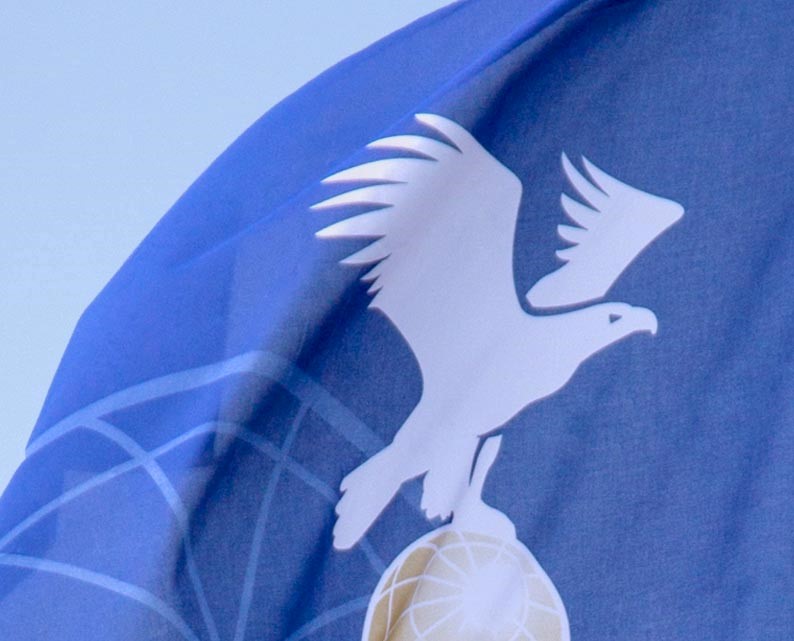 AGENDA 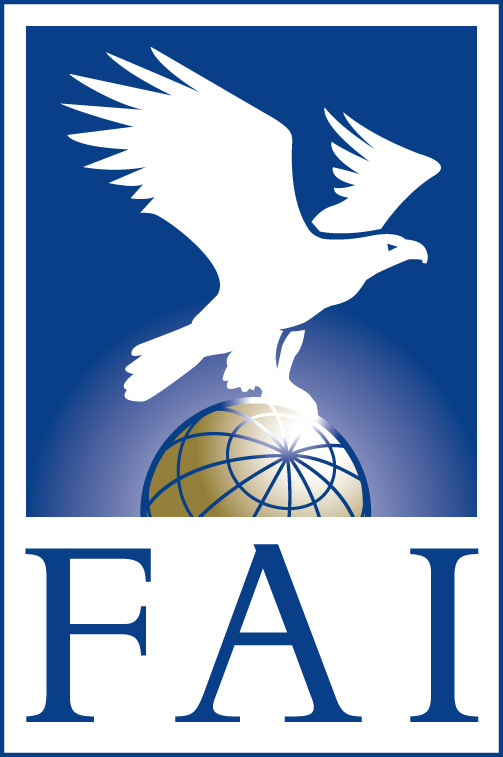 Rules Sub CommitteeFAI CIA CommissionOnline Event16 March 2023Ver.1  23.12.2022TABLE OF CONTENTS1	Roll Call	Error! Bookmark not defined.1.1	Subtitle	32	Appologies	3TITLESubtitleRoll CallUwe Schneider	AX-WG chairman
Hiromori Soreima	S&Sc
Marc Andre, Erwin Pellegrom	ScWGMark Sullivan	AA-WG
Luc van Geyte	BX-WGAppologiesRSC-Working Groups’ summaries of recommendations a) - AA/AM-WG summary of recommendationsb) - AX-WG summary of recommendationsc) - BX-WG summary of recommendationsd) - Scoring-WG summary of recommendationse) - Statutes, By-Laws and Sporting Code-WG summary of recommendations2023 Cat 1 Rules for approval  6th FAI Junior World Hot Air Balloon Championship

5th FAI Women's World Hot Air Balloon Championship

66th Coupe Aéronautique Gordon Bennett2023 CIA Sporting Events Sanctions Any other business (to be proposed at the beginning of the meeting)2023/2024 RSC and WG Members, RSC ChairpersonMembers of RSC are by default the chairmen of the single working groups.RSC chairperson is proposed for election by the plenary.Summary of recommendations/motions to the CIAto be worked out during RSC meeting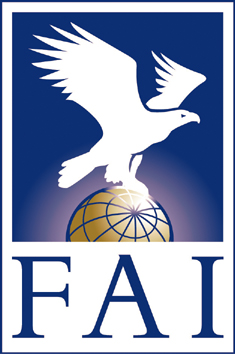 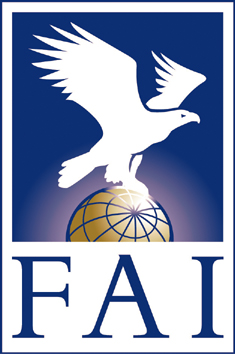 